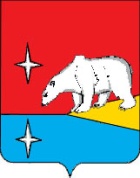 АДМИНИСТРАЦИЯГОРОДСКОГО ОКРУГА ЭГВЕКИНОТП О С Т А Н О В Л Е Н И ЕО внесении изменений в Положение об оплате труда работников архивного отдела организационно-правового Управления Администрации городского округа Эгвекинот, замещающих должности, не отнесенные к должностям муниципальной службы, и осуществляющих деятельность в сфере архивного дела, утвержденное постановлением Администрации городского округа Эгвекинот от  27 июня 2016 года № 239-паВ целях приведения муниципальных правовых актов  городского округа Эгвекинот в соответствие с действующим законодательством, Администрация городского округа ЭгвекинотП О С Т А Н О В Л Я Е Т:1. Внести в Положение об оплате труда работников архивного отдела организационно-правового Управления Администрации городского округа Эгвекинот, замещающих должности, не отнесенные к должностям муниципальной службы, и осуществляющих деятельность в сфере архивного дела, утвержденное  постановлением Администрации городского округа Эгвекинот  от  27 июня 2016 года  № 239-па, следующие изменения:1)  пункт 1.2 изложить в следующей редакции: «1.2. Положение предусматривает единые условия оплаты труда работников архивного отдела, исходя из должностного оклада, доплаты до величины прожиточного минимума трудоспособного населения по Чукотскому автономному округу, выплат компенсационного и стимулирующего характера, в том числе установление нормативными актами Администрации городского округа Эгвекинот иных выплат стимулирующего характера в пределах выделенных бюджетных ассигнований на оплату труда.»;2)  пункт 1.3 изложить в следующей редакции: «1.3. Условия оплаты труда работников архивного отдела, включая размер должностного оклада, размер доплаты до величины прожиточного минимума трудоспособного населения по Чукотскому автономному округу, выплаты компенсационного и стимулирующего характера, являются  обязательными  для  включения  в  трудовой  договор.»;3) пункт 2.2 изложить в следующей редакции: «2.2. Размеры окладов работников архивного отдела устанавливаются в соответствии с приложением 1 к настоящему Положению.Работникам архивного отдела, замещающим должности, не отнесенные к должностям муниципальной службы, и осуществляющим деятельность в сфере архивного дела, устанавливается доплата до величины прожиточного минимума трудоспособного населения по Чукотскому автономному округу в соответствии с Порядком определения размера доплаты до величины прожиточного минимума трудоспособного населения по Чукотскому автономному округу, утвержденным муниципальным правовым актом  городского округа Эгвекинот.Величина прожиточного минимума трудоспособного населения по Чукотскому автономному округу, применяемая в целях определения размера данной доплаты, устанавливается Правительством  Чукотского автономного округа.»;4) пункт 6.2 изложить в следующей редакции: «6.2. Фонд оплаты труда работников архивного отдела состоит из основного и дополнительного фондов.Основной фонд состоит из:окладов работников учреждений в сфере архивного дела по профессиональным квалификационным группам;доплаты до величины прожиточного минимума трудоспособного населения по Чукотскому автономному округу. 	Дополнительный фонд состоит из компенсационных и стимулирующих выплат – в размере 12 должностных окладов.»;5) раздел 6 «Формирование фонда оплаты труда и его использование» дополнить пунктом 6.3 следующего содержания:«6.3. Фонд оплаты труда работников архивного отдела определяется с учетом районного коэффициента в размере 2,0 и процентной надбавки за стаж работы в районах Крайнего Севера и приравненных к ним местностях, установленных Правительством Российской Федерации,  в размере 100 процентов.»;6) Приложение 1 «Размеры окладов работников архивного учреждения по профессиональным квалификационным группам» изложить в  редакции согласно       приложению 1 к настоящему постановлению. 2. Настоящее постановление подлежит обнародованию в местах, определенных Уставом городского округа Эгвекинот, и размещению на официальном сайте Администрации городского округа Эгвекинот в информационно-телекоммуникационной сети «Интернет».3. Настоящее постановление вступает в силу со дня обнародования и распространяется на правоотношения, возникшие с 1 мая 2018 года.4. Контроль за исполнением настоящего постановления возложить на заместителя Главы Администрации – начальника организационно-правового  Управления Администрации городского округа Эгвекинот Спиридонову И.Л.Глава Администрации                                                                                           Р.В. КоркишкоПриложение 1 к постановлению Администрации городского округа Эгвекинот от 31 мая 2018 года  № 187 -па«Приложение 1к Положению об оплате труда работников архивного отдела организационно-правового Управления Администрации городского округа Эгвекинот, замещающих должности, не отнесенные к должностям муниципальной службы, и осуществляющих деятельность в сфере архивного делаРазмеры
окладов работников архивного учреждения по профессиональным квалификационным группам1. Профессиональная квалификационная группа должностей работников государственных архивов, центров хранения документации, архивов муниципальных образований, ведомств, организаций, лабораторий обеспечения сохранности архивных документов третьего уровня2. Профессиональная квалификационная группа должностей работников государственных архивов, центров хранения документации, архивов муниципальных образований, ведомств, организаций, лабораторий обеспечения сохранности архивных документов четвертого уровня.».от  31 мая  2018 года  №  187 -пап. ЭгвекинотКвалификационный уровеньДолжности, отнесенные к квалификационным уровнямРазмер оклада, рублей1 квалификационный уровеньархивист5 6772 квалификационный уровеньархивист II категории5 9923 квалификационный уровеньархивист I категории6 3234 квалификационный уровеньведущий архивист7 883Квалификационный уровеньДолжности, отнесенные к квалификационным уровнямРазмер оклада, рублей1 квалификационный уровеньначальник отдела8 671